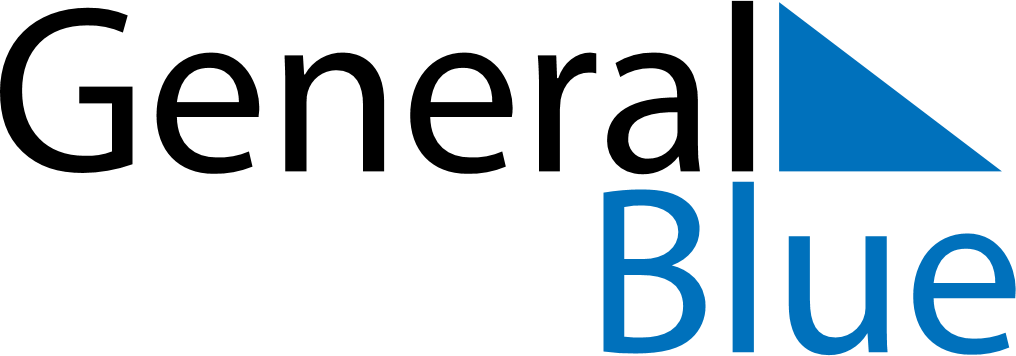 Vietnam 2020 HolidaysVietnam 2020 HolidaysDATENAME OF HOLIDAYJanuary 1, 2020WednesdayNew Year’s DayJanuary 17, 2020FridayKitchen guardiansJanuary 24, 2020FridayVietnamese New Year HolidaysJanuary 25, 2020SaturdayVietnamese New YearJanuary 29, 2020WednesdayVictory of Ngọc Hồi-Đống ĐaFebruary 3, 2020MondayCommunist Party of Viet Nam Foundation AnniversaryFebruary 8, 2020SaturdayLantern FestivalMarch 8, 2020SundayInternational Women’s DayApril 2, 2020ThursdayHung Kings CommemorationsApril 21, 2020TuesdayVietnam Book DayApril 30, 2020ThursdayDay of liberating the South for national reunificationMay 1, 2020FridayLabour DayMay 7, 2020ThursdayDien Bien Phu Victory DayMay 7, 2020ThursdayBuddha’s BirthdayMay 19, 2020TuesdayPresident Ho Chi Minh’s BirthdayJune 1, 2020MondayInternational Children’s DayJune 25, 2020ThursdayMid-year FestivalJune 28, 2020SundayVietnamese Family DayJuly 27, 2020MondayRemembrance DayAugust 19, 2020WednesdayAugust Revolution Commemoration DaySeptember 2, 2020WednesdayNational DaySeptember 2, 2020WednesdayGhost FestivalOctober 1, 2020ThursdayMid-Autumn FestivalOctober 10, 2020SaturdayCapital Liberation DayOctober 20, 2020TuesdayVietnamese Women’s DayNovember 20, 2020FridayVietnamese Teacher’s DayDecember 22, 2020TuesdayNational Defence Day